					ANTRAGKostenerstattung gemäß § 89d SGB VIII für:Für oben Genannte:n wird Kostenerstattung gemäß § 89d SGB VIII geltend gemacht.Für o. G. wurde erstmals Jugendhilfe gewährt am       in Form von:Anderen Aufgaben der Jugendhilfe	vorläufiger Inobhutnahme gem. § 42a SGB VIII ab      ggf. Ende der vorläufigen Inobhutnahme am      ggf. Grund der Beendigung      	Keine Zuständigkeit eines Jugendamtes außerhalb NRW (§ 88a Abs. 2 bzw. 
3 SGB VIII durch Zuweisung) nach Ermittlungen gegebenNachweise: Inobhutnahmebeleg / Niederschrift der vorläufigen Inobhutnahme durch das JugendamtDokumentation des Verfahrens zur Altersfeststellung	Inobhutnahme gem. § 42 SGB VIII ab      Unterrichtung des Familiengerichtes am      	ggf. Ende der Inobhutnahme:       Nachweise:Inobhutnahmebeleg / Niederschrift der Inobhutnahme durch das JugendamtKopie des Schreibens an das FamiliengerichtZuweisungsbescheid der Landesstelle NRWLeistungen der Jugendhilfe	Hilfe zur Erziehung gemäß §§ 27ff SGB VIII 
ab       ggf. beendet am      	Hiermit wird bestätigt, dass in einem geordneten Verfahren der Jugendhilfebedarf erhoben und die gewährte Hilfe zur Erziehung geeignet und erforderlich ist/war. Entsprechende Nachweise können ggf. vorgelegt werden. 	Hilfe für junge Volljährige gemäß § 41 SGB VIII
ab       ggf. beendet am      	Hilfe gemäß § 35a SGB VIII
ab       ggf. beendet am      	Hiermit wird bestätigt, dass eine Stellungnahme im Sinne des § 35a Abs. 1a SGB VIII über die Abweichung der seelischen Gesundheit vorliegt. Entsprechende Nachweise können ggf. vorgelegt werden.Nachweise für Leistungen der Jugendhilfe:Antrag des/der Leistungsberechtigte:nBewilligungNur bei Hilfe zur Erziehung: Sorgerechtsbeschluss Nur bei Hilfe für junge Volljährige an ausländische junge Menschen:Nachweis über den ausländerrechtlichen Status,Unterlagen zur Begründung der Notwendigkeit und Geeignetheit der HilfeNur bei Hilfen gemäß § 13 SGB VIII:Schulbescheinigung / AusbildungsnachweisAb Volljährigkeit: Nachweis gemäß § 6 Abs. 2 SGB VIIINur bei Hilfen gemäß § 19 SGB VIII:GeburtsurkundeAb Volljährigkeit: Nachweis gemäß § 6 Abs. 2 SGB VIIIEinreiseEinreisedatum im Sinne des § 89d SGB VIII:      	Amtlich festgestellter GrenzübertrittNachweis:Protokoll der Bundespolizei, o.ä.Wenn nicht 1), dann	Erstmalige amtliche Feststellung des Aufenthaltes im InlandNachweis:Behördliche Auskunft (Ausländerzentralregister, Ausländerbehörde, Einwohnermeldeamt, Polizei, Sozialamt, o.ä.)Wenn nicht 1) oder 2), dann:	Erstmalige Vorsprache bei dem Jugendamt      Nachweis:Niederschrift / Aktenvermerk über ErstkontaktÖrtliche ZuständigkeitDie örtliche Zuständigkeit richtet sich nach:	dem tatsächlichen Aufenthalt gemäß §       SGB VIII	der Zuweisungsentscheidung der zuständigen Landesbehörde vom      Nachweis:Zuweisungsentscheidung (Landesstelle NRW oder nach AsylG)Kostenerstattungspflichtiger TrägerDie örtliche Zuständigkeit des Landes / überörtlichen Trägers LWL-Landesjugendamt Westfalen ergibt sich aus:	Geburtsbeziehung (bei Geburt im Inland - § 89d Abs. 2 SGB VIII)Nachweis:Ausfertigung Geburtsurkunde	§ 89d Abs. 1 SGB VIII (Zugehörigkeit des Jugendamtes oder Zuweisungsjugendamtes zum Bereich des Landschaftsverbandes Westfalen-Lippe)Zusätzliche Erläuterungen	ggf. Rechnung – Vordruck B4 – ist beigefügt.Die Richtigkeit der obigen Angaben wird bestätigtIm Auftrag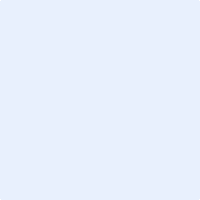 (Unterschrift)Absender:Landschaftsverband Westfalen-LippeLWL-Landesjugendamt Westfalen48133 MünsterDatum:      Sachbearbeiter:in:Telefon: 	     Telefax: 	     E-Mail: 	     Ihr Aktenzeichen:NameNameVorname weiblich männlich diversGeburtsdatumGeburtsort und -land	Hilfe gemäß § 19 SGB VIII
ab       ggf. beendet am      	Hilfe gemäß § 13 SGB VIII
ab       ggf. beendet am      